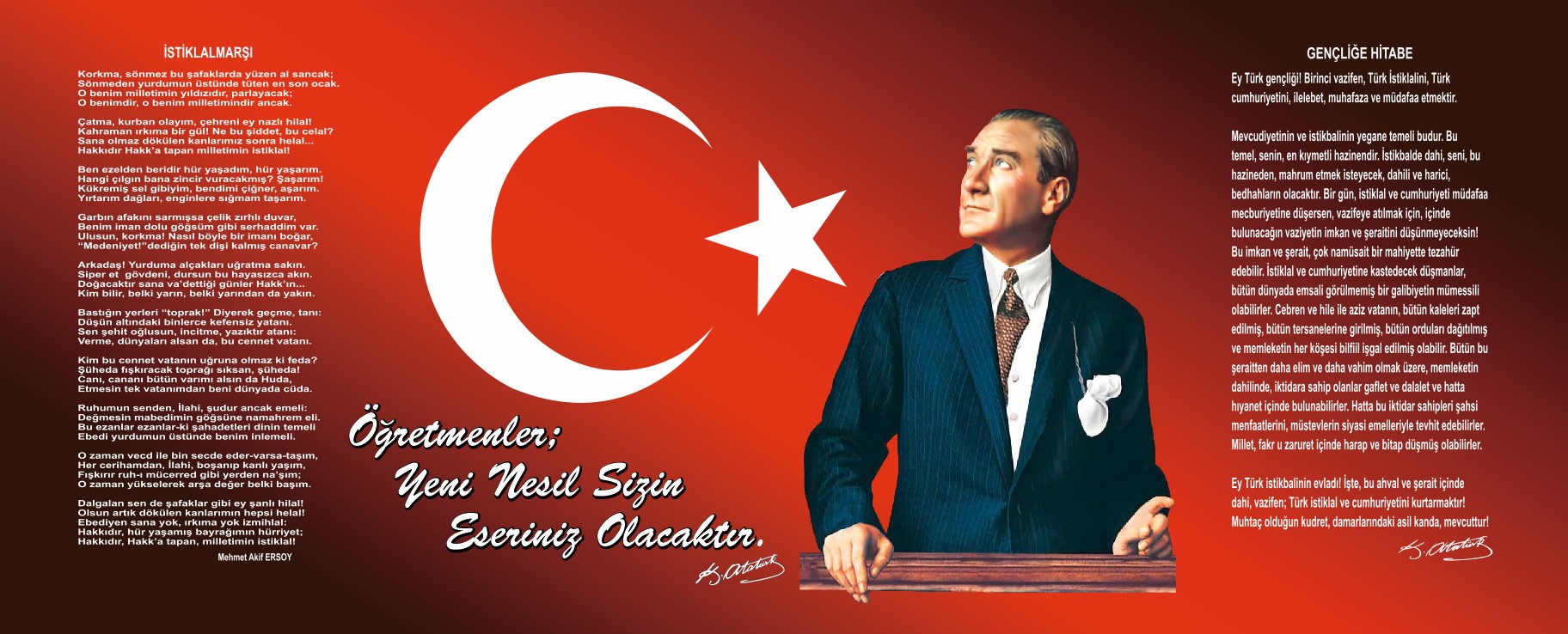 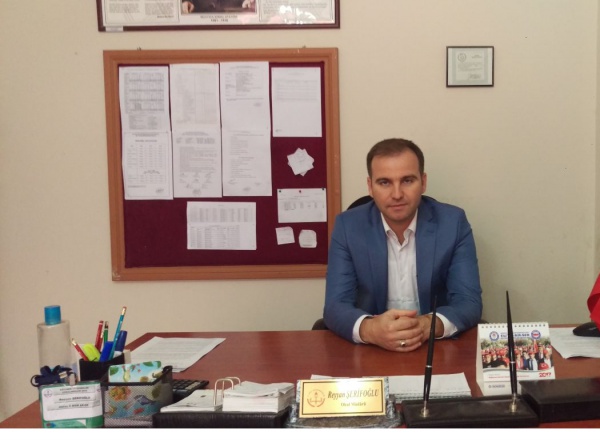                                                       SUNUŞÇok hızlı gelişen, değişen teknolojilerle bilginin değişim süreci de hızla değişmiş ve başarı için sistemli ve planlı bir çalışmayı kaçınılmaz kılmıştır. Sürekli değişen ve gelişen ortamlarda çağın gerekleri ile uyumlu bir eğitim öğretim anlayışını sistematik bir şekilde devam ettirebilmemiz, belirlediğimiz stratejileri en etkin şekilde uygulayabilmemiz ile mümkün olacaktır. Başarılı olmak da iyi bir planlama ve bu planın etkin bir şekilde uygulanmasına bağlıdır.    Kapsamlı ve özgün bir çalışmanın sonucu hazırlanan Stratejik Plan okulumuzun çağa uyumu ve gelişimi açısından tespit edilen ve ulaşılması gereken hedeflerin yönünü doğrultusunu ve tercihlerini kapsamaktadır. Katılımcı bir anlayış ile oluşturulan Stratejik Plânın, okulumuzun eğitim yapısının daha da güçlendirilmesinde bir rehber olarak kullanılması amaçlanmaktadır. Okulumuza ait bu planın hazırlanmasında her türlü özveriyi gösteren ve sürecin tamamlanmasına katkıda bulunan idarecilerimize, stratejik planlama ekiplerimize, İlçe Milli Eğitim Müdürlüğümüz Strateji Geliştirme Bölümü çalışanlarına teşekkür ediyor, bu plânın başarıyla uygulanması ile okulumuzun başarısının daha da artacağına inanıyor, tüm personelimize başarılar diliyorum.                                                                                                                          Reyyan ŞERİFOĞLU                                                                                                                                Okul MüdürüİÇİNDEKİLER  SUNUŞ…………………………………………………………………………………………21.BÖLÜM: GİRİŞ VE PLAN HAZIRLIK SÜRECİ.……………………………………………42.BÖLÜM: DURUM ANALİZİ………………………………………………………………...52.1.Okulun Tanıtımı………….………………………………………………………………...5 2.2.Okulun Mevcut Durumu……………..…………………………………………………….6 2.3.Paydaş Analizi…………………………………………….…………………………..........92.4.GZFT Analizi………………………………………………………………………………122.5.Gelişim ve Sorun Alanları………………………………………………………………....143.BÖLÜM: MİSYON,VİZYON VE TEMEL DEĞERLER…………………………………...15  4.BÖLÜM: AMAÇ,HEDEF VE EYLEMLER……………………………………………….16Tema 4.1.Eğitim ve Öğretime Erişim………………………………………………………….16Tema 4.2.Eğitim ve Öğretimde Kalitenin Arttırılması…………………………………………17Tema 4.3.Kurumsal Kapasite……….……………………………………………………….....195.BÖLÜM: MALİYETLENDİRME……………………………………………………………226.BÖLÜM: İZLEME VE DEĞERLENDİRME………………………………………………..231.BÖLÜM:GİRİŞ ve PLAN HAZIRLIK SÜRECİ2019-2023 dönemi stratejik plan hazırlanması süreci Üst Kurul ve Stratejik Plan Ekibinin oluşturulması ile başlamıştır. Ekip tarafından oluşturulan çalışma takvimi kapsamında ilk aşamada durum analizi çalışmaları yapılmış ve durum analizi aşamasında paydaşlarımızın plan sürecine aktif katılımını sağlamak üzere paydaş anketi, toplantı ve görüşmeler yapılmıştır. Durum analizinin ardından geleceğe yönelim bölümüne geçilerek okulumuzun amaç, hedef, gösterge ve eylemleri belirlenmiştir. Çalışmaları yürüten ekip ve kurul bilgileri altta verilmiştir.STRATEJİK PLAN ÜST KURUL VE EKİP BİLGİLERİ2.BÖLÜM:DURUM ANALİZİDurum analizi bölümünde okulumuzun mevcut durumu ortaya konularak neredeyiz sorusuna yanıt bulunmaya çalışılmıştır. Bu kapsamda okulumuzun kısa tanıtımı, okul künyesi ve temel istatistikleri, paydaş analizi ve görüşleri ile okulumuzun Güçlü Zayıf Fırsat ve Tehditlerinin (GZFT) ele alındığı analize yer verilmiştir.2.1.OKULUN TANITIMIOkulumuz ilk olarak 1942 yılında Sutaşı Köyü İlkokulu ve iki derslik olarak eğitim öğretime başlamıştır.Daha sonra 1992 yılında beş derslikli bir okula dönüştürülmüştür.Beş yıllık bir eğitim öğretim döneminden sonra beldemizde 1997 yılında 21 derslikli Hacı Hasibe İlköğretim okulu açılır.1997 yılında tek okulun yeterli olacağı gerekçesiyle okul kapatılır.Bunun sonucunda Sutaşı Belediyesi daimi encümeni Salim SAĞALTICI,rahmetli abisi Seyfettin SAĞALTICI adına Sutaşı Seyfettin Sağaltıcı okulunu kendi imkanlarıyla okulu onarır.2006-2007 eğitim öğretim yılının ilk yarısında 4 Aralık 2006 yılında eğitim öğretime başlanır.
Okulumuzun faaliyet alanları,ürün ve hizmetleri tablomuzda gösterilmiştir.2.2.OKULUN MEVCUT DURUMU   a.Okul KünyesiOkulumuzun temel girdilerine ilişkin bilgiler altta yer alan okul künyesine ilişkin tabloda yer almaktadır.Temel Bilgiler Tablosu- Okul Künyesi b.Çalışan BilgileriOkulumuzun çalışanlarına ilişkin bilgiler altta yer alan tabloda belirtilmiştir.Çalışan Bilgileri Tablosuc.Okulumuz Bina ve AlanlarıOkulumuzun binası ile açık ve kapalı alanlarına ilişkin temel bilgiler altta yer almaktadır.Okul Yerleşkesine İlişkin Bilgiler d.Sınıf ve Öğrenci BilgileriOkulumuzda yer alan sınıfların öğrenci sayıları alttaki tabloda verilmiştir.e.Donanım ve Teknolojik KaynaklarımızTeknolojik kaynaklar başta olmak üzere okulumuzda bulunan çalışır durumdaki donanım  malzemesine ilişkin bilgiye alttaki tabloda yer verilmiştir.Teknolojik Kaynaklar Tablosuf.Gelir ve Gider BilgisiOkulumuzun genel bütçe ödenekleri, okul aile birliği gelirleri ve diğer katkılarda dâhil olmak üzere gelir ve giderlerine ilişkin son iki yıl gerçekleşme bilgileri alttaki tabloda verilmiştir.2.3.PAYDAŞ ANALİZİKurumumuzun temel paydaşları öğrenci, veli ve öğretmen olmakla birlikte eğitimin dışsal etkisi nedeniyle okul çevresinde etkileşim içinde olunan geniş bir paydaş kitlesi bulunmaktadır. Paydaşlarımızın görüşleri anket, toplantı, dilek ve istek kutuları, elektronik ortamda iletilen önerilerde dâhil olmak üzere çeşitli yöntemlerle sürekli olarak alınmaktadır.Paydaş anketlerine ilişkin ortaya çıkan temel sonuçlara altta yer verilmiştir.a.Öğrenci Anketi Sonuçları:b.Öğretmen Anketi Sonuçları:c.Veli Anketi Sonuçları:2.4.GZFT (Güçlü, Zayıf, Fırsat, Tehdit) ANALİZİ Okulumuzun temel istatistiklerinde verilen okul künyesi, çalışan bilgileri, bina bilgileri, teknolojik kaynak bilgileri ve gelir gider bilgileri ile paydaş anketleri sonucunda ortaya çıkan sorun ve gelişime açık alanlar iç ve dış faktör olarak değerlendirilerek GZFT tablosunda belirtilmiştir. Dolayısıyla olguyu belirten istatistikler ile algıyı ölçen anketlerden çıkan sonuçlar tek bir analizde birleştirilmiştir.Kurumun güçlü ve zayıf yönleri donanım, malzeme, çalışan, iş yapma becerisi, kurumsal iletişim gibi çok çeşitli alanlarda kendisinden kaynaklı olan güçlülükleri ve zayıflıkları ifade etmektedir ve ayrımda temel olarak okul müdürü/müdürlüğü kapsamından bakılarak iç faktör ve dış faktör ayrımı yapılmıştır. a.İçsel Faktörler:b.Dışsal Faktörler (Politik,Ekonomik,Sosyolojik,Teknolojik,Ekolojik,Yasal):2.5.GELİŞİM VE SORUN ALANLARIGelişim ve sorun alanları analizi ile GZFT analizi sonucunda ortaya çıkan sonuçların planın geleceğe yönelim bölümü ile ilişkilendirilmesi ve buradan hareketle hedef, gösterge ve eylemlerin belirlenmesi sağlanmaktadır. Gelişim ve sorun alanları ayrımında eğitim ve öğretim faaliyetlerine ilişkin üç temel tema olan Eğitime Erişim, Eğitimde Kalite ve kurumsal Kapasite kullanılmıştır. Eğitime erişim, öğrencinin eğitim faaliyetine erişmesi ve tamamlamasına ilişkin süreçleri; Eğitimde kalite, öğrencinin akademik başarısı, sosyal ve bilişsel gelişimi ve istihdamı da dâhil olmak üzere eğitim ve öğretim sürecinin hayata hazırlama evresini; Kurumsal kapasite ise kurumsal yapı, kurum kültürü, donanım, bina gibi eğitim ve öğretim sürecine destek mahiyetinde olan kapasiteyi belirtmektedir.BÖLÜM 3: MİSYON, VİZYON VE TEMEL DEĞERLER Okul Müdürlüğümüzün Misyon, vizyon, temel ilke ve değerlerinin oluşturulması kapsamında öğretmenlerimiz, öğrencilerimiz, velilerimiz, çalışanlarımız ve diğer paydaşlarımızdan alınan görüşler, sonucunda stratejik plan hazırlama ekibi tarafından oluşturulan Misyon, Vizyon, Temel Değerler; Okulumuz üst kurulana sunulmuş ve üst kurul tarafından onaylanmıştır.SUTAŞI SEYFETTİN SAĞALTICI İLKOKULU MİSYONAtatürk ilkelerine bağlı, çağdaş ve demokratik toplum düzenini benimseyen, okuyan, soran, sorgulayan, araştıran, düşünen ve rahat bir şekilde ifade eden, başkalarının düşüncelerine saygı duyan, aldığı sorumlulukları yerine getiren, kültürüne, örf ve adetlerine sahip çıkan, zoru başarmanın zaman alacağını bilecek kadar kendine güvenen, paylaşmayı bilen, yaratıcı, hoşgörülü, katılımcı, doğayı, hayvanları seven ve koruyan bireyler yetiştirmektir.SUTAŞI SEYFETTİN SAĞALTICI İLKOKULU VİZYONBilimsel ve teknolojik esaslara ve yeniliklere açık, çevre ve ülke ihtiyaçlarına uygun, metotlu çalışan, sürekli olarak gelişen ve yenileşen bir sonraki öğretim kurumuna hazırlanan, maddi ve manevi bakımdan donatılmış, etkili ve nitelikli, çağdaş ve demokratik bireyler yetiştirmektedir.SUTAŞI SEYFETTİN SAĞALTICI İLKOKULU TEMEL DEĞERLERSaygın ve GüvenilirTarafsızMükemmeliyetçiYenilikçiBütünlüğü Sağlayanİhtiyaç ve Beklentilere DuyarlıŞeffaf, Hesap Verebilir ve Etik Değerlere BağlıSorumluluk Sahibi ve SamimiBÖLÜM 4:AMAÇ,HEDEF VE EYLEMLERTEMA 4.1: EĞİTİM VE ÖĞRETİME ERİŞİMEğitim ve öğretime erişim okullaşma ve okul terki, devam ve devamsızlık, okula uyum ve oryantasyon, özel eğitime ihtiyaç duyan bireylerin eğitime erişimi, yabancı öğrencilerin eğitime erişimi ve hayatboyu öğrenme kapsamında yürütülen faaliyetlerin ele alındığı temadır.STRATEJİK AMAÇ 1:Mahallemizde eğitim-öğretime ihtiyaç duyan okul öncesi ve ilkokul seviyesinde dezavantajlılar dahil olmak üzere tüm bireylerin,tarafsızlık ve eşitlik çerçevesinde eğitim- öğretim hizmetlerine katılmaları,uyum sağlamaları ve tamamlamaları için ortam ve imkân sağlamak.Stratejik Hedef 1.1:Plan dönemi sonuna kadar örgün eğitim ve öğretimin okul öncesi ve ilkokul kademesinde, dezavantajlılar dahil olmak üzere tüm bireylerin katılımı arttırılacak,uyumu sağlanacak ve tamamlaması sağlanacaktır.Performans Göstergeleri EylemlerTEMA 4.2: EĞİTİM VE ÖĞRETİMDE KALİTENİN ARTIRILMASIEğitim ve öğretimde kalitenin artırılması başlığı esas olarak eğitim ve öğretim faaliyetinin hayata hazırlama işlevinde yapılacak çalışmaları kapsamaktadır. Bu tema altında akademik başarı, sınav kaygıları, sınıfta kalma, ders başarıları ve kazanımları, disiplin sorunları, öğrencilerin bilimsel, sanatsal, kültürel ve sportif faaliyetleri ile istihdam ve meslek edindirmeye yönelik rehberlik ve diğer mesleki faaliyetler yer almaktadır. STRATEJİK AMAÇ 2:Örgün eğitim ve öğretimin temel eğitim kademesinde bilgi toplumunun gerektirdiği kazanımların üst düzeyde edindirilmesi,gelişmiş dünyaya uyum sağlayacak şekilde donanımlı bireyler olabilmesi ve gerekli dil becerilerine sahip ve sürdürülebilir istihdamı sağlayacak nitelikte bireylerin yetişmesine imkân sağlamak.Stratejik Hedef 2.1:Öğrenme kazanımlarını takip eden ve velileri de sürece dâhil eden bir yönetim anlayışı ile öğrencilerimizin akademik başarıları ve sosyal faaliyetlere etkin katılımı artırılacaktır. Performans GöstergeleriEylemlerStratejik Hedef 2.2:Öğrencilerin yabancı dil yeterliliğini geliştirerek uluslararası etkinliklere katılan öğrenci ve öğretmen sayısını artırmak.Performans GöstergeleriEylemlerTEMA 4.3: KURUMSAL KAPASİTEEğitim ve öğretim faaliyetlerinin daha nitelikli olarak verilebilmesi için okulların kurumsal kapasitesi güçlendirilmesi gerekmektedir.Kurumsal iletişim,kurumsal yönetim,bina ve yerleşke,donanım, temizlik,hijyen,iş güvenliği,okul güvenliği,taşıma ve servis vb. konuların ele alınması yerinde olacaktır.STRATEJİK AMAÇ 3:Etkin ve verimli işleyen bir kurumsal yapıyı oluşturmak için; mevcut beşeri, fiziki ve mali alt yapı ile yönetim ve organizasyon yapısını iyileştirerek kurumsal kapasiteyi geliştirmek.Stratejik Hedef 3.1:Kurumumuz kaynaklarını,plan dönemi sonuna kadar ihtiyaçlar doğrultusunda ve çağın gereklerine uygun biçimde donatılmış,temiz ve güvenli eğitim ortamı hazırlamak için etkili ve verimli bir şekilde kullanmak.Performans GöstergeleriEylemlerBÖLÜM 5: MALİYETLENDİRME2019-2023 Stratejik Planı Faaliyet/Proje Maliyetlendirme TablosuSUTAŞI SEYFETTİN SAĞALTICI İLKOKULU2019-2023 STRATEJİK PLANI HARCAMA BİRİMLERİ 5 YILLIK TAHMİNİ MALİYET6. BÖLÜM: İZLEME VE DEĞERLENDİRMEOkulumuz Stratejik Planı izleme ve değerlendirme çalışmalarında 5 yıllık Stratejik Planın izlenmesi ve 1 yıllık gelişim planın izlenmesi olarak ikili bir ayrıma gidilecektir. Stratejik planın izlenmesinde 6 aylık dönemlerde izleme yapılacak denetim birimleri, il ve ilçe millî eğitim müdürlüğü ve Bakanlık denetim ve kontrollerine hazır halde tutulacaktır.Yıllık planın uygulanmasında yürütme ekipleri ve eylem sorumlularıyla aylık ilerleme toplantıları yapılacaktır. Toplantıda bir önceki ayda yapılanlar ve bir sonraki ayda yapılacaklar görüşülüp karara bağlanacaktır. Üst Kurul BilgileriÜst Kurul BilgileriAdı SoyadıUnvanıReyyan ŞERİFOĞLUOkul MüdürüÜmit RANDAMüdür YardımcısıCoşkun GEZİCİÖğretmenHasret TARHANAOkul Aile Birliği BaşkanıMutlu ATTAROkul Aile Birliği Yönetim KuruluEkip BilgileriEkip BilgileriAdı SoyadıGöreviÜmit RANDABaşkan(Müdür Yardımcısı)Ahmet GÖLBOLKoordinatör(Öğretmen)Ali RAMAZANKoordinatör(Öğretmen)Ferhat EREZKoordinatör(Öğretmen)Erman ELÇİKoordinatör(Öğretmen)Hülya REYHANKoordinatör(Veli)Arzu DÜVERLİKoordinatör(Veli)Deniz TARHANAKoordinatör(Öğrenci)FAALİYET ALANI: EĞİTİM FAALİYET ALANI: YÖNETİM İŞLERİHizmet-1: Rehberlik HizmetleriPsikolojik DanışmaSınıf İçi Rehberlik Hizmetleri Meslek Tanıtımı ve YönlendirmeHizmet-1: Öğrenci işleri hizmetiKayıt-Nakil işleri     Devam-devamsızlık     Sınıf geçme Hizmet-2: Sosyal-Kültürel Etkinlikler Halk oyunları    Koro      Satranç YarışmalarKültürel GezilerSergilerTiyatroKermes ve ŞenliklerPikniklerYazarlarla Buluşma EtkinlikleriSosyal Kulüp ve Toplum Hizmeti ÇalışmalarıHizmet-2: Öğretmen işleri hizmetiDerece terfi    Hizmet içi eğitim     Özlük haklarıSendikal HizmetlerHizmet-3: Spor EtkinlikleriFutbol,    Voleybol   Basketbol  Hizmet-3: Mali İşlemlerOkul Aile Birliği işleriBütçe işlemleriBakım-onarın işlemleriTaşınır Mal işlemleriFAALİYET ALANI: ÖĞRETİMFAALİYET ALANI: YETİŞKİN EĞİTİMİ VE VELİLERLE İLİŞKİLERHizmet-1: Öğretimin PlanlanmasıPlanlarÖğretmenler KuruluZümre toplantılarıHizmet-1: Sağlık HizmetleriAğız ve Diş Sağlığı SemineriÇocuk Hastalıkları SemineriHizmet-2: Öğretimin UygulanmasıSınıf içi uygulamalar   Gezi ve inceleme Yetiştirme kurslarıKazanım değerlendirmeHizmet-2: KurslarOkuma-Yazma kurslarıBilgisayar kurslarıOkullar Hayat Olsun ProjesiHizmet-3: Öğretimin DeğerlendirilmesiDönem içi değerlendirmelerOrtak sınavlarHizmet-3: Velilerle İlgili HizmetlerVeli toplantılarıVeli iletişim hizmetleriOkul-Aile Birliği faaliyetleriİli: HATAYİli: HATAYİli: HATAYİli: HATAYİli: HATAYİlçesi:SAMANDAĞİlçesi:SAMANDAĞİlçesi:SAMANDAĞİlçesi:SAMANDAĞAdres: Adres: Sutaşı Mahallesi Pir Sultan Caddesi No:4  Samandağ/HATAY Sutaşı Mahallesi Pir Sultan Caddesi No:4  Samandağ/HATAY Sutaşı Mahallesi Pir Sultan Caddesi No:4  Samandağ/HATAY Coğrafi Konum (link):Coğrafi Konum (link):32M5+XC Sutaşı32M5+XC SutaşıTelefon Numarası: Telefon Numarası: 0326 536 27220326 536 27220326 536 2722Faks Numarası:Faks Numarası:----------------------------------------------------------------e-Posta Adresi:e-Posta Adresi:732468@meb.k12.tr732468@meb.k12.tr732468@meb.k12.trWeb sayfası adresi:Web sayfası adresi:seyfettinsagaltici.meb.k12.trseyfettinsagaltici.meb.k12.trKurum Kodu:Kurum Kodu:732468732468732468Öğretim Şekli:Öğretim Şekli:Nornal-Anasınıf İkiliNornal-Anasınıf İkiliOkulun Hizmete Giriş Tarihi : 04/12/2006Okulun Hizmete Giriş Tarihi : 04/12/2006Okulun Hizmete Giriş Tarihi : 04/12/2006Okulun Hizmete Giriş Tarihi : 04/12/2006Okulun Hizmete Giriş Tarihi : 04/12/2006Toplam Çalışan Sayısı Toplam Çalışan Sayısı 1111Öğrenci Sayısı:KızKız7272Öğretmen SayısıKadın22Öğrenci Sayısı:ErkekErkek7474Öğretmen SayısıErkek55Öğrenci Sayısı:ToplamToplam146146Öğretmen SayısıToplam77Derslik Başına Düşen Öğrenci SayısıDerslik Başına Düşen Öğrenci SayısıDerslik Başına Düşen Öğrenci SayısıDerslik Başına Düşen Öğrenci Sayısı:21Şube Başına Düşen Öğrenci SayısıŞube Başına Düşen Öğrenci SayısıŞube Başına Düşen Öğrenci Sayısı:21Öğretmen Başına Düşen Öğrenci SayısıÖğretmen Başına Düşen Öğrenci SayısıÖğretmen Başına Düşen Öğrenci SayısıÖğretmen Başına Düşen Öğrenci Sayısı:21Şube Başına 30’dan Fazla Öğrencisi Olan Şube SayısıŞube Başına 30’dan Fazla Öğrencisi Olan Şube SayısıŞube Başına 30’dan Fazla Öğrencisi Olan Şube Sayısı:0Öğrenci Başına Düşen Toplam Gider MiktarıÖğrenci Başına Düşen Toplam Gider MiktarıÖğrenci Başına Düşen Toplam Gider MiktarıÖğrenci Başına Düşen Toplam Gider Miktarı5 TLÖğretmenlerin Kurumdaki Ortalama Görev SüresiÖğretmenlerin Kurumdaki Ortalama Görev SüresiÖğretmenlerin Kurumdaki Ortalama Görev Süresi10,5 YILUnvanErkekKadınToplamOkul Müdürü ve Müdür Yardımcısı112Sınıf Öğretmeni415Okul Öncesi Öğretmeni112Branş Öğretmeni000Rehber Öğretmen000İdari Personel000Yardımcı Personel112Güvenlik Personeli000Toplam Çalışan Sayıları7411Okul Bölümleri Okul Bölümleri Özel AlanlarVarYokOkul Kat SayısıZ+1Çok Amaçlı SalonXDerslik Sayısı7Çok Amaçlı SahaXDerslik Alanları (m2)KütüphaneXKullanılan Derslik Sayısı7Fen LaboratuvarıXŞube Sayısı7Bilgisayar LaboratuvarıXİdari Odaların Alanı (m2)20İş AtölyesiXÖğretmenler Odası (m2)17Beceri AtölyesiXOkul Oturum Alanı (m2)410PansiyonXOkul Bahçesi (Açık Alan)(m2)480Okul Kapalı Alan (m2)890Sanatsal, bilimsel ve sportif amaçlı toplam alan (m2)150Kantin (m2)0Tuvalet Sayısı7Diğer(Destek Eğitim Odası Sayısı)1SINIFIKızErkekToplam1/A 98171/B116172/A179263/A1611274/A141529ANASINIFI-A6814ANASINIFI-B7916Akıllı Tahta Sayısı0TV Sayısı1Masaüstü Bilgisayar Sayısı6Yazıcı Sayısı3Taşınabilir Bilgisayar Sayısı1Fotokopi Makinası Sayısı2Projeksiyon Sayısı5İnternet Bağlantı Hızı24 MbYıllarGelir MiktarıGider Miktarı20174.020,12 TL2.104,00 TL20181.916,12 TL708,00 TLÖĞRENCİ MEMNUNİYET ANKETİÖĞRENCİ MEMNUNİYET ANKETİMEMNUNİYET ANKET SONUCUMEMNUNİYET ANKET SONUCUÖĞRENCİ MEMNUNİYET ANKETİÖĞRENCİ MEMNUNİYET ANKETİMEMNUNİYET ANKET SONUCUMEMNUNİYET ANKET SONUCUSIRA NOGÖSTERGELERSONUÇSONUÇ%1İhtiyaç duyduğumda okul çalışanlarıyla rahatlıkla görüşebiliyorum.4,9198,182Okul müdürü ile ihtiyaç duyduğumda rahatlıkla konuşabiliyorum.4,9398,553Okulun rehberlik servisinden yeterince yararlanabiliyorum.4,8296,364Okula ilettiğimiz öneri ve isteklerimiz dikkate alınır.4,8997,825Okulda kendimi güvende hissediyorum.4,9398,556Okulda öğrencilerle ilgili alınan kararlarda bizlerin görüşleri alınır.4,8997,827Öğretmenler yeniliğe açık olarak derslerin işlenişinde çeşitli yöntemler kullanmaktadır.4,9198,188Derslerde konuya göre uygun araç gereçler kullanılmaktadır.4,9598,919Teneffüslerde ihtiyaçlarımı giderebiliyorum.4,9198,1810Okulun içi ve dışı temizdir.4,8597,0911Okulun binası ve diğer fiziki mekanlar yeterlidir.3,4569,0912Okulumuzda yeterli miktarda sanatsal ve kültürel faaliyetler düzenlenmektedir.3,6973,70GENEL DEĞERLENDİRMEGENEL DEĞERLENDİRME4,4288,38ÖĞRETMEN GÖRÜŞ VE DEĞERLENDİRMELERİ ANKETİ  ÖĞRETMEN GÖRÜŞ VE DEĞERLENDİRMELERİ ANKETİ  ANKET SONUCUANKET SONUCUÖĞRETMEN GÖRÜŞ VE DEĞERLENDİRMELERİ ANKETİ  ÖĞRETMEN GÖRÜŞ VE DEĞERLENDİRMELERİ ANKETİ  ANKET SONUCUANKET SONUCUSIRA NOGÖSTERGELERSONUÇSONUÇ %1Okulumuzda alınan kararlar, çalışanların katılımıyla alınır.5,001002Kurumdaki tüm duyurular çalışanlara zamanında iletilir.4,8997,783Her türlü ödüllendirmede adil olma, tarafsızlık ve objektiflik esastır.4,7895,564Kendimi, okulun değerli bir üyesi olarak görürüm.4.8997,785Çalıştığım okul bana kendimi geliştirme imkânı tanımaktadır.4,5691,116Okul, teknik araç ve gereç yönünden yeterli donanıma sahiptir.4,1182,227Okulda çalışanlara yönelik sosyal ve kültürel faaliyetler düzenlenir.4,4488,898Okulda öğretmenler arasında ayrım yapılmamaktadır.5,001009Okulumuzda yerelde ve toplum üzerinde olumlu etki bırakacak çalışmalar yapmaktadır.4,7895,5610Yöneticilerimiz, yaratıcı ve yenilikçi düşüncelerin üretilmesini teşvik etmektedir.4,8997,7811Yöneticiler, okulun vizyonunu, stratejilerini, iyileştirmeye açık alanlarını vs. çalışanlarla paylaşır.4,8997,7812Okulumuzda sadece öğretmenlerin kullanımına tahsis edilmiş yerler yeterlidir.4,5691,1113Alanıma ilişkin yenilik ve gelişmeleri takip eder ve kendimi güncellerim.4,7897,56GENEL DEĞERLENDİRMEGENEL DEĞERLENDİRME4,7494,70VELİ MEMNUNİYET ANKETİVELİ MEMNUNİYET ANKETİANKET SONUCUANKET SONUCUVELİ MEMNUNİYET ANKETİVELİ MEMNUNİYET ANKETİANKET SONUCUANKET SONUCUSIRA NOGÖSTERGELERSONUÇSONUÇ %1İhtiyaç duyduğumda okul çalışanlarıyla rahatlıkla görüşebiliyorum.4,4789,402Bizi ilgilendiren okul duyurularını zamanında öğreniyorum. 4,5290,943Öğrencimle ilgili konularda okulda rehberlik hizmeti alabiliyorum.4,1382,604Okula ilettiğim istek ve şikayetlerim dikkate alınıyor. 4,4889,605Öğretmenler yeniliğe açık olarak derslerin işlenişinde çeşitli yöntemler kullanmaktadır.4,4889,606Okulda yabancı kişilere karşı güvenlik önlemleri alınmaktadır. 4,3687,207Okulda bizleri ilgilendiren kararlarda görüşlerimiz dikkate alınır. 4,4488,808E-Okul Veli Bilgilendirme Sistemi ile okulun internet sayfasını düzenli olarak takip ediyorum.4,3687,209Çocuğumun okulunu sevdiğini ve öğretmenleriyle iyi anlaştığını düşünüyorum.4,4488,8010Okul, teknik araç ve gereç yönünden yeterli donanıma sahiptir.3,957911Okul her zaman temiz ve bakımlıdır.4,308612Okulun binası ve diğer fiziki mekanlar yeterlidir.3,5370,6013Okulumuzda yeterli miktarda sanatsal ve kültürel faaliyetler düzenlenmektedir.3,8076GENEL DEĞERLENDİRMEGENEL DEĞERLENDİRME4,2685,23Güçlü YönlerimizZayıf Yönlerimiz* İlçe merkezine yakın olması.* Kalorifer sistemi ile ısınması.* Sınıf mevcutlarının az olması.* Öğretmenlerimizin tecrübeli olması.*Tel örgü ve bahçe giriş kapısının bulunması.* Öğrencilerin ulaşım sorununun olmaması.* Ders dışı egzersiz çalışmalarının yapılması.* Çok amaçlı salonun olması.* Normal öğretim olması.* Anasınıfının olması.* Ağaçlandırma çalışmasının yapılması.* Fotokopi makinası,yazıcı ve projeksiyon cihazının olması.*Çok Amaçlı Salonun olması* Okulun trafiğe açık bölgede olmaması.* Güvenlik kamerasının olması.* İnternet bağlantısının olması.* Binaların fiziki yetersizliği.* Kantin olmaması.* Maddi yetersizlik.* Anasınıflarının fiziki yetersizliği.* Rehber öğretmen eksikliği.* Öğrenci lavabolarının dışarıda olması.* Personel lavabolarının tek binada olması.* Çok amaçlı salon koltuklarının olmaması.*Öğretmenler odası fiziki şartlarının yetersizliği* Yarışmalara katılımın az olması.FırsatlarımızTehditlerimiz*Mülki ve yerel yetkililerle olan olumlu diyalog ve iş birliği*Okulumuzun diğer okullar ve kurumlarla iletişiminin güçlü olması*Yerel yönetimlerin eğitime desteği*Bakanlığın Okul Öncesi Eğitime önem vermesi ve yaygınlaştırması*Hayırseverlerin varlığı*Hizmet alanların beklenti ve görüşlerinin dikkate alınması*Okulumuzun yakınlarında sağlık ocağı bulunması*Velilere kısa sürede ulaşılabilmesi*Eğitim kadromuzun dinamizmi*Öğrenci babalarının yurt dışında çalışmaları.*Medyanın eğitici görevini yerine getirmemesi.*Velilerin ekonomik durumunun düşük oluşu.*Karakolun okulumuza uzak olması.1.TEMA: EĞİTİM VE ÖĞRETİME ERİŞİM1.TEMA: EĞİTİM VE ÖĞRETİME ERİŞİM1Okul öncesi devamsızlık2Özel eğitime ihtiyaç duyan bireylerin uygun eğitime erişimi2.TEMA: EĞİTİM VE ÖĞRETİMDE KALİTE2.TEMA: EĞİTİM VE ÖĞRETİMDE KALİTE1Eğitim öğretim sürecinde sanatsal, sportif ve kültürel faaliyetler2Okul sağlığı ve hijyen3Aile eğitimi4Yabancı dil yeterliliği5Ders araç ve gereçlerinin yetersizliği3.TEMA: KURUMSAL KAPASİTE3.TEMA: KURUMSAL KAPASİTE1Okul ve kurumların fiziki kapasitesinin yetersizliği (Eğitim öğretim ortamlarının yetersizliği)2Sosyal, kültürel, sanatsal ve sportif faaliyet alanlarının yetersizliği3Donatım eksiklikleri4Okullardaki fiziki durumun özel eğitime gereksinim duyan öğrencilere uygunluğu5Teknolojik altyapı eksiklikler6Özel öğrenci servisleri7Okul güvenliği8Diğer kurum ve kuruluşlarla işbirliği9İş güvenliği ve sivil savunmaNoPERFORMANSGÖSTERGESİMevcutHEDEFHEDEFHEDEFHEDEFHEDEFHEDEFNoPERFORMANSGÖSTERGESİ201820192020202120222023PG.1.1.aKayıt bölgesindeki öğrencilerden okula kayıt yaptıranların oranı (%)100100100100100100PG.1.1.bİlkokul birinci sınıf öğrencilerinden en az bir yıl okul öncesi eğitim almış olanların oranı (%)(ilkokul)9496979899100PG.1.1.c.Okula yeni başlayan öğrencilerden oryantasyon eğitimine katılanların oranı (%)8590929496100PG.1.1.d.Bir eğitim ve öğretim döneminde 20 gün ve üzeri devamsızlık yapan öğrenci oranı (%)000000PG.1.1.e.Yapılan ev ziyaretleri sayısı354555657585PG.1.1.f.Okulun özel eğitime ihtiyaç duyan bireylerin kullanımına uygunluğu (0-1)111111NoEylem İfadesiEylem SorumlusuEylem Tarihi1.1.1.Kayıt bölgesinde yer alan öğrencilerin tespiti çalışması yapılacaktır.Okul Stratejik Plan EkibiEylül Ayı1.1.2Ekonomik dezavantajı bulunan öğrencilere yönelik şartlı nakit başvurusunda bulunmaları sağlanacaktır.Müdür Yardımcısı Eylül Ayı1.1.3Okula uyum eğitimlerinin yapılmasıOkul Öncesi ve 1.Sınıf ÖğretmenleriOkullar açılmadan önceki hafta1.1.4Öğrencilerin okula devamına yönelik ailelere bilgilendirme çalışmaları yapılacaktır.Sınıf ÖğretmenleriHer ayın son haftası1.1.5Devamsızlık, sınıf tekrarı ve okul terki sebepleri ile ilgili araştırma yapılacaktır.Müdür YardımcısıTüm Yıl1.1.6Özel eğitim ihtiyacı olan bireylerin tespiti için etkili bir tarama ve tanılama sistemi geliştirilecek ve bu bireylerin tanısına uygun eğitime erişmelerini ve devam etmelerini sağlayacak imkânlar geliştirilecektir.Okul Stratejik Plan EkibiTüm YılNoPERFORMANSGÖSTERGESİMevcutHEDEFHEDEFHEDEFHEDEFHEDEFHEDEFNoPERFORMANSGÖSTERGESİ201820192020202120222023PG.1.1.a4.sınıf yıl sonu başarı ortalaması888990919293PG.1.1.bDisiplin problemleri vaka sayısı 543210PG.1.1.c.Öğrenci başına düşen kitap okuma sayısı  121518212428PG.1.1.d.Sanat, bilim, kültür ve spor alanlarında en az bir faaliyete katılan öğrenci oranı405060708090PG.1.1.e.Şube başına yapılan veli toplantı sayısı456789NoEylem İfadesiEylem SorumlusuEylem Tarihi1.1.1.Öğrenci başarısı ve kazanımları destekleyici çalışmalar yapılacaktır.Sınıf ÖğretmenleriTüm Yıl1.1.2Yerel yönetimlerle iş birliği yapıp ailelerin öğrenci başarısı konusunda bilinçlenme çalışmaları yapılacaktır.	Okul Stratejik Plan EkibiEkim,Şubat Ayları1.1.3Rehberlik Hizmetlerinin geliştirilmesi (disiplin problemleri vb.) konusunda çalışmalar yapılacaktır.Okul Stratejik Plan EkibiKasım,Ocak,Mart,Mayıs Ayları1.1.4Her düzey eğitim kademesinde gerçekleştirilen sosyal, sanatsal ve sportif faaliyetlerin sayısı artırılacak.Okul Stratejik Plan EkibiTüm Yıl1.1.5Veli toplantı içeriği ve etkisinin arttırılmasına yönelik çalışmalar yapılacaktır.Sınıf ÖğretmenleriTüm YılNoPERFORMANSGÖSTERGESİMevcutHEDEFHEDEFHEDEFHEDEFHEDEFHEDEFNoPERFORMANSGÖSTERGESİ201820192020202120222023PG.1.1.aBaşvurulan AB proje sayısı012345PG.1.1.b4.sınıf ingilizce okul başarı not ortalaması (e-okul)868890929496PG.1.1.c.DyNED yabancı dil programı okul kullanma oranı80859095100100PG.1.1.dDyNED yabancı dil programı öğrenci kullanma oranı 7580859095100PG.1.1.eDyNED yabancı dil programı öğretmen kullanma oranı7580859095100NoEylem İfadesiEylem SorumlusuEylem Tarihi1.1.1.Uluslararası proje uygulaması (Erasmus+) teşvik edilerek hareketlilik ve etkileşim artırılacaktır.Okul Stratejik Plan EkibiTüm Yıl1.1.2Öğrencilerin dikkatini çeken ingilizce panolar hazırlanıp güncellemesi yapılacaktır.İngilizce ÖğretmeniTüm Yıl1.1.3Dy-NED programının kullanılmasına yönelik çalışmalar yapılacaktır.Müdür Yardımcısı ve İngilizce ÖğretmeniTüm Yıl1.1.4Öğrenci seviyelerine uygun EBA üzerinden ingilizce sesli kaynakları ve ders materyalleri kullanılacaktır.İngilizce ÖğretmeniTüm YılNoPERFORMANSGÖSTERGESİMevcutHEDEFHEDEFHEDEFHEDEFHEDEFHEDEFNoPERFORMANSGÖSTERGESİ201820192020202120222023PG.3.1.aEğitim-Öğretim için kullanılan bilgisayar sayısı577777PG.3.2.bProjeksiyon cihazı sayısı577777PG.3.3.cGeliştirilen ve üretilen eğitim materyali sayısı354045505560PG.3.2.dGüvenlik kamerası sayısı41313131313PG.3.2.eÖğrencilere yönelik hijyen eğitimi sayısı6810121416PG.3.2.fOkul bahçesine dikilen ağaç sayısı444000PG.3.2.gİş güvenliği için yapılan çalışma sayısı233333PG.3.2.hAlanlarında hizmet içi eğitim faaliyetlerine katılan öğretmen sayısı777777PG.3.2.iÖğrencilerimizin yaptığı toplum hizmeti çalışması sayısı202530303030NoEylem İfadesiEylem SorumlusuEylem Tarihi1.1.1.Hayırsever ,STK ve yerel yönetimlerle işbirlikçi çalışmalar yapılacaktır. Okul Stratejik Plan EkibiTüm Yıl1.1.2Öğretmenlerin hizmet içi eğitim çalışmalarına (dersleri aksatmayacak şekilde) katılımı desteklenerek motivasyonu arttırılacaktır.Okul İdaresiTüm Yıl1.1.3Ders materyal eksikliklerinin tespiti ve giderilmesi üzerinde çalışılacaktır.Sınıf ÖğretmenleriTüm Yıl1.1.4Öğretmenlerin malzeme materyal geliştirme çalışmalarına (dersleri aksatmayacak şekilde) katılımı desteklenerek motivasyonu arttırılacaktır.Okul Stratejik Plan EkibiTüm Yıl1.1.5Öğrencilere yönelik hijyen eğitimleri düzenlenecektir.Okul Stratejik Plan EkibiEkim,Aralık,Şubat, Nisan Ayları1.1.6Okul ve iş güvenliği çalışmaları yapılacaktır.Okul İdaresiTüm Yıl1.1.7Toplum hizmeti çalışmaları ile öğrenci ve veliler bilinçlendirilecektir.Sınıf ÖğretmenleriTüm YılKaynak Tablosu20192020202120222023ToplamKaynak Tablosu20192020202120222023ToplamOkul Aile Birliği Geliri1.500 TL1.665 TL1.848 TL2.051 TL2.277 TL9.341 TLOkul Öncesi Geliri3.000 TL3.330 TL3.696 TL4.102 TL4.554 TL18.683 TLTOPLAM4.500 TL4.995 TL5.544 TL6.154 TL6.831 TL28.024 TLTahmini Maliyet( 2019-2023)Tahmini Maliyet( 2019-2023)Tahmini Maliyet( 2019-2023)Tahmini Maliyet( 2019-2023)Tahmini Maliyet( 2019-2023)Tahmini Maliyet( 2019-2023)20192020202120222023Stratejik Hedef 1.11.000 TL1.050 TL1.102 TL1.157,63 TL1.215,51 TLStratejik Hedef 2.1200 TL210 TL220 TL231,53 TL243,10 TLStratejik Hedef 2.20 TL0 TL0 TL0 TL0 TLStratejik Hedef 3.13.000 TL3.150 TL3.307 TL3.472,88 TL 3.646,52 TLGENEL TOPLAM4.200 TL4.410 TL4.630 TL4.862 TL5.105 TLSTRATEJİK AMAÇLARIN 5 YILLIK TOPLAM MAALİYETİSTRATEJİK AMAÇLARIN 5 YILLIK TOPLAM MAALİYETİ23.207 TL23.207 TL23.207 TL23.207 TL5 YILLIK TAHMİNİ GELİR MİKTARI (Yukarıda Yer Alan Tablodan Toplam Miktarı alınız)5 YILLIK TAHMİNİ GELİR MİKTARI (Yukarıda Yer Alan Tablodan Toplam Miktarı alınız)28.024 TL28.024 TL28.024 TL28.024 TLFARK FARK                                                     + 4.817 TL                                                    + 4.817 TL                                                    + 4.817 TL                                                    + 4.817 TL